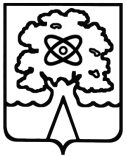 АДМИНИСТРАЦИЯ  ГОРОДА ДУБНЫ  МОСКОВСКОЙ  ОБЛАСТИУПРАВЛЕНИЕ НАРОДНОГО ОБРАЗОВАНИЯП Р И К А Зот _19.01.2018__ № _06/1.1-08__О направлении на региональный этапвсероссийской олимпиады школьников по географии      На основании приказа Министерства образования Московской области № 3359  от 14.12.2017 «О проведении регионального этапа всероссийской олимпиады школьников по общеобразовательным предметам в Московской области в 2017/2018учебном году» и письма Министерства образования Московской области от 26.12.2017 № Исх-19017/09о «О количестве баллов по общеобразовательным предметам, необходимых для участия в региональном этапе всероссийской олимпиады школьников в 2017/2018 учебном году»ПРИКАЗЫВАЮНаправить 30 января 2018 года в г. Мытищи, МГОУ, ул. Веры Волошиной, д. 24, на региональный этап всероссийской олимпиады школьников по географии победителей и призеров муниципального этапа  всероссийской олимпиады школьников 2017-2018 уч. года, набравших необходимое для участия в региональном этапе олимпиады количество баллов, установленное Министерством образования Московской области: Участникам олимпиады необходимо иметь:письменные принадлежности, документ, удостоверяющий личность участника олимпиады и его копию, включая страницу с местом проживания;справку из школы с указанием класса обучения,медицинскую справку из лечебного либо образовательного учреждения, заверенную печатью учреждения и подписью врача, с формулировкой «Здоров. Допускается к участию в олимпиаде по предмету (наименование олимпиады). В контакте с инфекционными больными не был»,согласие родителей (законных представителей) участника регионального этапа олимпиады на обработку персональных данных своего ребенка (приложение № 1).Сопровождающему необходимо иметь:документ, удостоверяющий личность сопровождающего;копию приказа о назначении его сопровождающим.Начало олимпиады в 09.00 часов, начало регистрации в 08.00 часов.Сопровождающими учащихся назначить Кутьину Л.Е., учителя географии гимназии №3, Фролову М.С., учителя географии гимназии №11, возложив на них ответственность за жизнь и здоровье учащихся.Директорам ОУ №1, №3, №6, №11 приказом по ОУ освободить участников олимпиады от учебной нагрузки на день проведения олимпиады, довести приказ до сведения родителей (законных представителей) под роспись.Контроль над исполнением приказа возложить на методиста учебно-методического отдела ЦРО Гусарову Т.Н.  Начальник Управления народного образования                                        Т.К. ВиноградоваВНИМАНИЕ! Поездка осуществляется автобусом. Время и место отъезда: Автовокзал ЛБ (остановка ул. Березняка) – 06.00 часовплощадь Космонавтов – 06.05 часовостановка магазин «БУМ» –  06.15 часов, остановка т/ц «Маяк» – 06.20 часовостановка площадь Мира – 06.25 часовС приказом ознакомлены:                                                                                                           Л.Е. Кутьина                                                                            М.С. ФроловаТ.Н. Гусарова (216)67-67*5514Разослано: в дело, ЦБ УО, учебно-методический отдел ЦРО, Гусаровой Т.Н., ОУ №1, №3, №6, №11.№ п/пФИООУКлассКол-во балловУчительПочтаренко Дмитрий Олегович№ 11939,2Фролова М.С.Шевляк Мария ВасильевнаОдиг.937,5Тихомирова А.В.Рудченко Владислав Игоревич№ 3936,5Кутьина Л.Е.Ализаде Ульяна Витальевна№ 111056Фролова М.С.Спасова Вера Алексеевна№ 111056Фролова М.С.Зубарева Алина Алексеевна№ 61049,5Якушева Т.П.Шлотова Надежда ЕвгеньевнаДубна1047,5Ильинова И.И.Шмелев Павел Александрович№ 61039Якушева Т.П.Новосельцева Таисия Павловна№ 31037Кутьина Л.Е.Супрунова Екатерина Алексеевна№ 61036,5Якушева Т.П.Строгов Михаил Геннадьевич№ 111036Фролова М.С.Ковалышев Михаил АлександровичДубна1036Ильинова И.И.Буланова Ангелина Олеговна№ 111164,5Фролова М.С.Кошелева Виктория Денисовна№ 111160,5Фролова М.С.Кустов Евгений Александрович№ 31155Кутьина Л.Е.Маралин Михаил Дмитриевич № 11147Никонова О.Н.     Щербаков Кирилл Юрьевич№ 11146,5Никонова О.Н.     Щербаков Валерий Максимович№ 31141Кутьина Л.Е.Платонова Екатерина Олеговна№ 111140,5Фролова М.С.